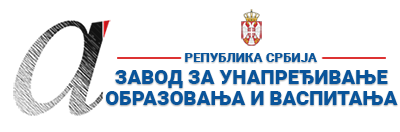 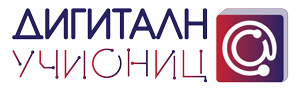 ПРИПРЕМА ЗА ЧАС*Уз припрему за час пожељно је приложити и презентацију коришћену за реализацију часа (уколико је презентација коришћена). Презентација се може урадити у било ком софтверу за израду презентација (PowerPoint, Google Slide, Prezi, Zoho Show, Sway, Canva или било који други). Уколико је презентација урађена у онлајн апликацији, доставља се тако што се линк ка презентацији наводи у обрасцу у реду „13. Линкови“.**Ред „14. Начини провере остварености исхода“ и „15. Оквир за преиспитивање оствареног часа“ се попуњава ако је час реализован.***Уколико наставник жели у припрему за час може уврстити и додатне описе (нпр. стандарди, кључни појмови, корелација, међупредметне компетенције и сл.). Ове описе навести на крају припреме (после реда 15.) додавањем нових редова у табелу.****НАЈКВАЛИТЕТНИЈЕ ПРИПРЕМЕ ЗА ЧАС БИЋЕ ПОСТАВЉЕНЕ У БАЗУ РАДОВА НА САЈТУ ПРОЈЕКТА https://digitalnaucionica.edu.rs/1. ШколаОсновна школа „Брана Јевтић“Основна школа „Брана Јевтић“МестоКусадакКусадакКусадак2. Наставник (име и презиме)Лидија МилијашевићЛидија МилијашевићЛидија МилијашевићЛидија МилијашевићЛидија МилијашевићЛидија Милијашевић3. Предмет:Српски језикСрпски језикСрпски језикСрпски језикРазред Први4. Наставна тема - модул:Почетно читање и писањеПочетно читање и писањеПочетно читање и писањеПочетно читање и писањеПочетно читање и писањеПочетно читање и писање5. Наставна јединица:Гласови и штампана слова Хх,ЖжГласови и штампана слова Хх,ЖжГласови и штампана слова Хх,ЖжГласови и штампана слова Хх,ЖжГласови и штампана слова Хх,ЖжГласови и штампана слова Хх,Жж6. Циљ наставне јединице:Учење читања и писања штампаних слова Хх, Жж.Учење читања и писања штампаних слова Хх, Жж.Учење читања и писања штампаних слова Хх, Жж.Учење читања и писања штампаних слова Хх, Жж.Учење читања и писања штампаних слова Хх, Жж.Учење читања и писања штампаних слова Хх, Жж.7. Очекивани исходи:Влада основном техником читања и писања ћириличког текста.•	Правилно пише штампана слова.Чита и пише речи.•	Чита и пише речи и реченице.•	Правилно чита и самостално пише реченице.Влада основном техником читања и писања ћириличког текста.•	Правилно пише штампана слова.Чита и пише речи.•	Чита и пише речи и реченице.•	Правилно чита и самостално пише реченице.Влада основном техником читања и писања ћириличког текста.•	Правилно пише штампана слова.Чита и пише речи.•	Чита и пише речи и реченице.•	Правилно чита и самостално пише реченице.Влада основном техником читања и писања ћириличког текста.•	Правилно пише штампана слова.Чита и пише речи.•	Чита и пише речи и реченице.•	Правилно чита и самостално пише реченице.Влада основном техником читања и писања ћириличког текста.•	Правилно пише штампана слова.Чита и пише речи.•	Чита и пише речи и реченице.•	Правилно чита и самостално пише реченице.Влада основном техником читања и писања ћириличког текста.•	Правилно пише штампана слова.Чита и пише речи.•	Чита и пише речи и реченице.•	Правилно чита и самостално пише реченице.8. Методе рада:Гласовна аналитичко-синтетичка, дијалошка, демонстративна, метода писаних радова, рада на текстуГласовна аналитичко-синтетичка, дијалошка, демонстративна, метода писаних радова, рада на текстуГласовна аналитичко-синтетичка, дијалошка, демонстративна, метода писаних радова, рада на текстуГласовна аналитичко-синтетичка, дијалошка, демонстративна, метода писаних радова, рада на текстуГласовна аналитичко-синтетичка, дијалошка, демонстративна, метода писаних радова, рада на текстуГласовна аналитичко-синтетичка, дијалошка, демонстративна, метода писаних радова, рада на тексту9. Облици рада:Фронтални, индивидуалниФронтални, индивидуалниФронтални, индивидуалниФронтални, индивидуалниФронтални, индивидуалниФронтални, индивидуални10. Потребна опрема / услови / наставна средства за реализацију часаИлустрација,  уџбеник, свеска, папирићи за диктатИлустрација,  уџбеник, свеска, папирићи за диктатИлустрација,  уџбеник, свеска, папирићи за диктатИлустрација,  уџбеник, свеска, папирићи за диктатИлустрација,  уџбеник, свеска, папирићи за диктатИлустрација,  уџбеник, свеска, папирићи за диктат11. Дигитални образовни материјали / дигитални уџбеници коришћени за реализацију часаЛаптоп (https://www.mozaweb.com/sr/mblite.php?cmd=open&bid=RS-BIGZ-SRB1-4575&page=63, Српски језик, Буквар за 1 разред) и пројектор Лаптоп (https://www.mozaweb.com/sr/mblite.php?cmd=open&bid=RS-BIGZ-SRB1-4575&page=63, Српски језик, Буквар за 1 разред) и пројектор Лаптоп (https://www.mozaweb.com/sr/mblite.php?cmd=open&bid=RS-BIGZ-SRB1-4575&page=63, Српски језик, Буквар за 1 разред) и пројектор Лаптоп (https://www.mozaweb.com/sr/mblite.php?cmd=open&bid=RS-BIGZ-SRB1-4575&page=63, Српски језик, Буквар за 1 разред) и пројектор Лаптоп (https://www.mozaweb.com/sr/mblite.php?cmd=open&bid=RS-BIGZ-SRB1-4575&page=63, Српски језик, Буквар за 1 разред) и пројектор Лаптоп (https://www.mozaweb.com/sr/mblite.php?cmd=open&bid=RS-BIGZ-SRB1-4575&page=63, Српски језик, Буквар за 1 разред) и пројектор Планиране активности наставникаПланиране активности наставникаПланиране активности ученикаПланиране активности ученикаПланиране активности ученикаПланиране активности ученика12.1. Уводни део часа -Истичем циљиве  часа/исходи учења и зашто је то што је планирано треба да науче.Приказ слајда 1Приказ слајда 2Приказ слајда 3Приказ  „Буквар“-Мозаик Дигитално образовање– Разговор о слици у Буквару на страни 60.Које предмете,који почињу гласовима Х и Ж,су набројали дечак и девојчица са слике?Приказ слајда 4-Истичем циљиве  часа/исходи учења и зашто је то што је планирано треба да науче.Приказ слајда 1Приказ слајда 2Приказ слајда 3Приказ  „Буквар“-Мозаик Дигитално образовање– Разговор о слици у Буквару на страни 60.Које предмете,који почињу гласовима Х и Ж,су набројали дечак и девојчица са слике?Приказ слајда 4-Слушају истицање циљеваПосматрање и излагање слајда 1(разуме,објањава упуства и кљуне појмове)Посматрање и излагање слајда 2(разуме,објањава упуства и кљуне појмове)Посматрање и излагање слајда 3(разуме,објањава упуства и кљуне појмове)– Ученици посматрају и одговарају на питања и причају на основу дате слике. Којим гласом почињу речи: Харфа,хеликоптер,хлеб,хармоника,храст,хаљина? А којим речи: житафа,жир жаба,ждрал?Излагање слајда 4- Одређивање позиција у речима гласова Х и Ж на почетку, у средини и на крају.-Слушају истицање циљеваПосматрање и излагање слајда 1(разуме,објањава упуства и кљуне појмове)Посматрање и излагање слајда 2(разуме,објањава упуства и кљуне појмове)Посматрање и излагање слајда 3(разуме,објањава упуства и кљуне појмове)– Ученици посматрају и одговарају на питања и причају на основу дате слике. Којим гласом почињу речи: Харфа,хеликоптер,хлеб,хармоника,храст,хаљина? А којим речи: житафа,жир жаба,ждрал?Излагање слајда 4- Одређивање позиција у речима гласова Х и Ж на почетку, у средини и на крају.-Слушају истицање циљеваПосматрање и излагање слајда 1(разуме,објањава упуства и кљуне појмове)Посматрање и излагање слајда 2(разуме,објањава упуства и кљуне појмове)Посматрање и излагање слајда 3(разуме,објањава упуства и кљуне појмове)– Ученици посматрају и одговарају на питања и причају на основу дате слике. Којим гласом почињу речи: Харфа,хеликоптер,хлеб,хармоника,храст,хаљина? А којим речи: житафа,жир жаба,ждрал?Излагање слајда 4- Одређивање позиција у речима гласова Х и Ж на почетку, у средини и на крају.-Слушају истицање циљеваПосматрање и излагање слајда 1(разуме,објањава упуства и кљуне појмове)Посматрање и излагање слајда 2(разуме,објањава упуства и кљуне појмове)Посматрање и излагање слајда 3(разуме,објањава упуства и кљуне појмове)– Ученици посматрају и одговарају на питања и причају на основу дате слике. Којим гласом почињу речи: Харфа,хеликоптер,хлеб,хармоника,храст,хаљина? А којим речи: житафа,жир жаба,ждрал?Излагање слајда 4- Одређивање позиција у речима гласова Х и Ж на почетку, у средини и на крају.12.2. Средишњи део часа-Записивање наслова на табли-Гласови и штампана слова Х х, Ж ж .-Приказ  „Буквар“-Мозаик Дигитално образовање.Инсистирам на богатим и потпуним одговорима.-Пронађи гласове Х и Ж-Пронађи слова Х и Ж-Приказ Е-БИГЗ Школство-ПОWЕРПОИНТ презентација-Приказ„Буквар“-Мозаик Дигитално образовање -Прочитај речи-Ученицима који имају потешкоће у читању,постављам питање: „Да ли постоји проблем у читању“. „Како ћете то решити?“-Приказ„Буквар“-Мозаик Дигитално образовање –Препиши  реченице-стр.61.(Пратим рад сваког ученика.)-Приказ„Буквар“-Мозаик Дигитално образовање –Задатак-Приказ„Буквар“-Мозаик Дигитално образовање –Текст „Хлеб“-Приказ„Буквар“-Мозаик Дигитално образовање –Фотографија Хлеба.-Приказ„Буквар“-Мозаик Дигитално образовање –Задатак(Слушам њихова питања,идеје,коментаре и подстичем њихово вршњачко учење.) Ученицима који имају потешкоће у писању,постављам питање: „Да ли постоји проблем у писању“. „Како ћете то решити?“-Приказ„Буквар“-Мозаик Дигитално образовање –Прочитај-Приказ„Буквар“-Мозаик Дигитално образовање –Речи супротног значења-Шта је био Ваш циљ на овом часу?-Зашто је то важно?	-Записивање наслова на табли-Гласови и штампана слова Х х, Ж ж .-Приказ  „Буквар“-Мозаик Дигитално образовање.Инсистирам на богатим и потпуним одговорима.-Пронађи гласове Х и Ж-Пронађи слова Х и Ж-Приказ Е-БИГЗ Школство-ПОWЕРПОИНТ презентација-Приказ„Буквар“-Мозаик Дигитално образовање -Прочитај речи-Ученицима који имају потешкоће у читању,постављам питање: „Да ли постоји проблем у читању“. „Како ћете то решити?“-Приказ„Буквар“-Мозаик Дигитално образовање –Препиши  реченице-стр.61.(Пратим рад сваког ученика.)-Приказ„Буквар“-Мозаик Дигитално образовање –Задатак-Приказ„Буквар“-Мозаик Дигитално образовање –Текст „Хлеб“-Приказ„Буквар“-Мозаик Дигитално образовање –Фотографија Хлеба.-Приказ„Буквар“-Мозаик Дигитално образовање –Задатак(Слушам њихова питања,идеје,коментаре и подстичем њихово вршњачко учење.) Ученицима који имају потешкоће у писању,постављам питање: „Да ли постоји проблем у писању“. „Како ћете то решити?“-Приказ„Буквар“-Мозаик Дигитално образовање –Прочитај-Приказ„Буквар“-Мозаик Дигитално образовање –Речи супротног значења-Шта је био Ваш циљ на овом часу?-Зашто је то важно?	-Записивање наслова  у свескама-Гласови и штампана слова Х х, Ж ж.– Ученици  усмено одговарају на питања( ученик по ученик)- Одређивање позиција у речима гласова Х и Ж на почетку, у средини и на крају.– Ученици  усмено решавају задатке( ученик по ученик)– Ученици   читају речи( ученик по ученик)-Ученици постављају себи циљеве;-Записивање реченица  у свескама – Ученици  усмено решавају задатк(неколико ученика),а ученци који знају да пишу штампана слова записују и читају неколико реченица о томе када се све осмехују.– Ученици  усмено читају реченице( ученик по ученик) -Ученици посматрају и описују  фотографију;  -Записивање  две реченица о Хлебу  у свескама   -Ученици постављају себи циљеве и имају моје поверење и подршку.  – Ученици   читају реченице( ученик по ученик); -Ученици богате свој речник речима супротног значења-Постављају себи циљеве у учењу;-Наводе примере примене у свакодневном животу;-Записивање наслова  у свескама-Гласови и штампана слова Х х, Ж ж.– Ученици  усмено одговарају на питања( ученик по ученик)- Одређивање позиција у речима гласова Х и Ж на почетку, у средини и на крају.– Ученици  усмено решавају задатке( ученик по ученик)– Ученици   читају речи( ученик по ученик)-Ученици постављају себи циљеве;-Записивање реченица  у свескама – Ученици  усмено решавају задатк(неколико ученика),а ученци који знају да пишу штампана слова записују и читају неколико реченица о томе када се све осмехују.– Ученици  усмено читају реченице( ученик по ученик) -Ученици посматрају и описују  фотографију;  -Записивање  две реченица о Хлебу  у свескама   -Ученици постављају себи циљеве и имају моје поверење и подршку.  – Ученици   читају реченице( ученик по ученик); -Ученици богате свој речник речима супротног значења-Постављају себи циљеве у учењу;-Наводе примере примене у свакодневном животу;-Записивање наслова  у свескама-Гласови и штампана слова Х х, Ж ж.– Ученици  усмено одговарају на питања( ученик по ученик)- Одређивање позиција у речима гласова Х и Ж на почетку, у средини и на крају.– Ученици  усмено решавају задатке( ученик по ученик)– Ученици   читају речи( ученик по ученик)-Ученици постављају себи циљеве;-Записивање реченица  у свескама – Ученици  усмено решавају задатк(неколико ученика),а ученци који знају да пишу штампана слова записују и читају неколико реченица о томе када се све осмехују.– Ученици  усмено читају реченице( ученик по ученик) -Ученици посматрају и описују  фотографију;  -Записивање  две реченица о Хлебу  у свескама   -Ученици постављају себи циљеве и имају моје поверење и подршку.  – Ученици   читају реченице( ученик по ученик); -Ученици богате свој речник речима супротног значења-Постављају себи циљеве у учењу;-Наводе примере примене у свакодневном животу;-Записивање наслова  у свескама-Гласови и штампана слова Х х, Ж ж.– Ученици  усмено одговарају на питања( ученик по ученик)- Одређивање позиција у речима гласова Х и Ж на почетку, у средини и на крају.– Ученици  усмено решавају задатке( ученик по ученик)– Ученици   читају речи( ученик по ученик)-Ученици постављају себи циљеве;-Записивање реченица  у свескама – Ученици  усмено решавају задатк(неколико ученика),а ученци који знају да пишу штампана слова записују и читају неколико реченица о томе када се све осмехују.– Ученици  усмено читају реченице( ученик по ученик) -Ученици посматрају и описују  фотографију;  -Записивање  две реченица о Хлебу  у свескама   -Ученици постављају себи циљеве и имају моје поверење и подршку.  – Ученици   читају реченице( ученик по ученик); -Ученици богате свој речник речима супротног значења-Постављају себи циљеве у учењу;-Наводе примере примене у свакодневном животу;12.3. Завршни део часа-Петоминутна провера:ДиктатДеда Жарко купује хлеб.Хелена црта жирафу.-Прикупљање папирића Приказ 5 слајда-Петоминутна провера:ДиктатДеда Жарко купује хлеб.Хелена црта жирафу.-Прикупљање папирића Приказ 5 слајда  -Записивање реченица  на папирићима ;-Aнализа слајда 5-Правино написане реченице;  -Записивање реченица  на папирићима ;-Aнализа слајда 5-Правино написане реченице;  -Записивање реченица  на папирићима ;-Aнализа слајда 5-Правино написане реченице;  -Записивање реченица  на папирићима ;-Aнализа слајда 5-Правино написане реченице;13. Линкови ка презентацији уколико је она урађена у онлајн алату ка дигиталном образовном садржају уколико је доступан на интернету ка свим осталим онлајн садржајима који дају увид  у припрему за час и његову реализацију https://docs.google.com/presentation/d/1ruQ0spHkfxifsgNKf7dPGcLggNwIacjOln_Ppuo-ncQ/edit#slide=id.g5540b6adc3_2_115https://www.mozaweb.com/sr/mblite.php?cmd=open&bid=RS-BIGZ-SRB1-4575&page=63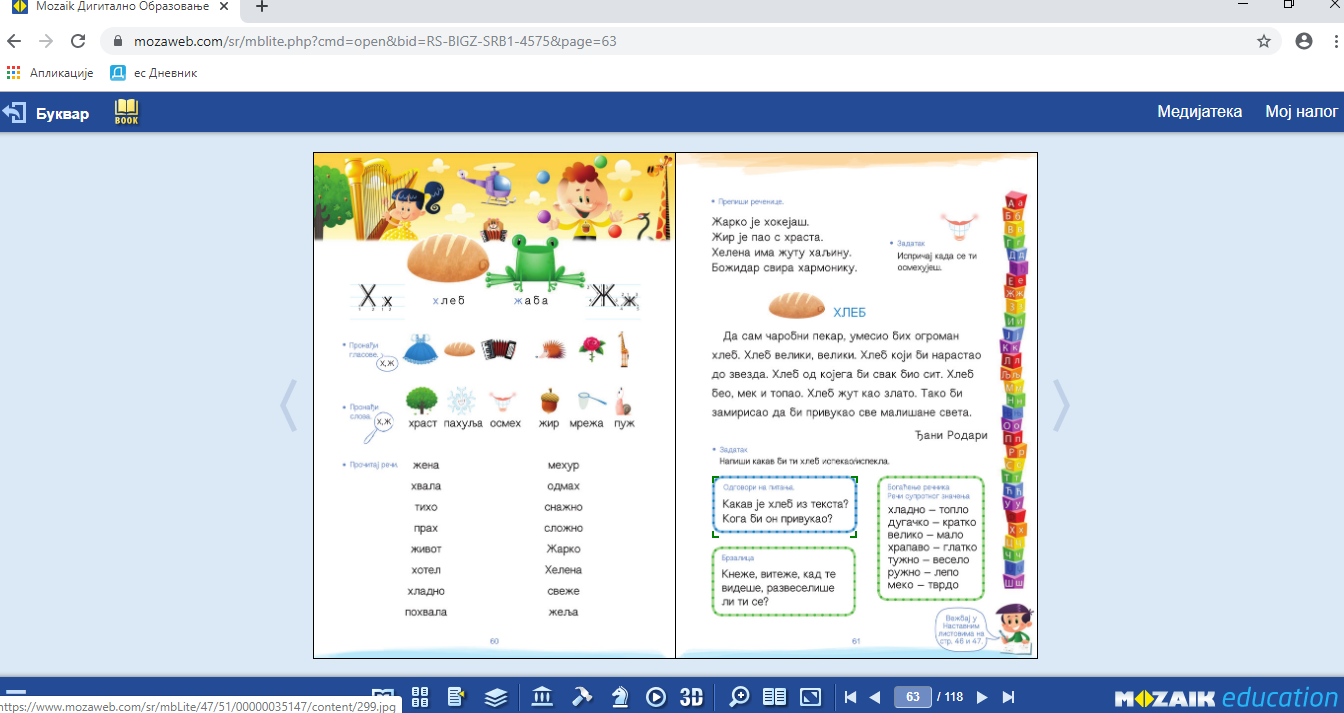 https://docs.google.com/presentation/d/1ruQ0spHkfxifsgNKf7dPGcLggNwIacjOln_Ppuo-ncQ/edit#slide=id.g5540b6adc3_2_115https://www.mozaweb.com/sr/mblite.php?cmd=open&bid=RS-BIGZ-SRB1-4575&page=63https://docs.google.com/presentation/d/1ruQ0spHkfxifsgNKf7dPGcLggNwIacjOln_Ppuo-ncQ/edit#slide=id.g5540b6adc3_2_115https://www.mozaweb.com/sr/mblite.php?cmd=open&bid=RS-BIGZ-SRB1-4575&page=63https://docs.google.com/presentation/d/1ruQ0spHkfxifsgNKf7dPGcLggNwIacjOln_Ppuo-ncQ/edit#slide=id.g5540b6adc3_2_115https://www.mozaweb.com/sr/mblite.php?cmd=open&bid=RS-BIGZ-SRB1-4575&page=63https://docs.google.com/presentation/d/1ruQ0spHkfxifsgNKf7dPGcLggNwIacjOln_Ppuo-ncQ/edit#slide=id.g5540b6adc3_2_115https://www.mozaweb.com/sr/mblite.php?cmd=open&bid=RS-BIGZ-SRB1-4575&page=63https://docs.google.com/presentation/d/1ruQ0spHkfxifsgNKf7dPGcLggNwIacjOln_Ppuo-ncQ/edit#slide=id.g5540b6adc3_2_115https://www.mozaweb.com/sr/mblite.php?cmd=open&bid=RS-BIGZ-SRB1-4575&page=6314. Начини провере остварености исхода-Петоминутна провера- диктат-Петоминутна провера- диктат-Петоминутна провера- диктат-Петоминутна провера- диктат-Петоминутна провера- диктат-Петоминутна провера- диктат15. Оквир за преиспитивање оствареног часа: планирани начини провере остварености исхода;избор активности;одступања/потешкоће приликом остваривања планираног. Шта бих  променио/ла, другачије урадио/ла?-Исходи су остварени-Добар избор активности и метода-Није било одступања од планираног-Исходи су остварени-Добар избор активности и метода-Није било одступања од планираног-Исходи су остварени-Добар избор активности и метода-Није било одступања од планираног-Исходи су остварени-Добар избор активности и метода-Није било одступања од планираног-Исходи су остварени-Добар избор активности и метода-Није било одступања од планираног-Исходи су остварени-Добар избор активности и метода-Није било одступања од планираногДОМАЋИ  ЗАДАТАК–Урадити задатке у Наставним листовима уз буквар на странама 46. и 47.–Урадити задатке у Наставним листовима уз буквар на странама 46. и 47.–Урадити задатке у Наставним листовима уз буквар на странама 46. и 47.–Урадити задатке у Наставним листовима уз буквар на странама 46. и 47.–Урадити задатке у Наставним листовима уз буквар на странама 46. и 47.–Урадити задатке у Наставним листовима уз буквар на странама 46. и 47.МЕЂУПРЕДМЕТНА ПОВЕЗАНОСТЛиковна култура– Опише, својим речима, визуелне карактеристике по којима препознаје облике и простор.– Опише, својим речима, визуелне карактеристике по којима препознаје облике и простор.– Опише, својим речима, визуелне карактеристике по којима препознаје облике и простор.– Опише, својим речима, визуелне карактеристике по којима препознаје облике и простор.– Опише, својим речима, визуелне карактеристике по којима препознаје облике и простор.МЕЂУПРЕДМЕТНА ПОВЕЗАНОСТСвет око нас– Снађе се у простору помоћу просторних одредница: напред – назад, лево – десно, горе – доле и карактеристичних објеката.– Повезује резултате учења и рада са уложеним трудом.– Снађе се у простору помоћу просторних одредница: напред – назад, лево – десно, горе – доле и карактеристичних објеката.– Повезује резултате учења и рада са уложеним трудом.– Снађе се у простору помоћу просторних одредница: напред – назад, лево – десно, горе – доле и карактеристичних објеката.– Повезује резултате учења и рада са уложеним трудом.– Снађе се у простору помоћу просторних одредница: напред – назад, лево – десно, горе – доле и карактеристичних објеката.– Повезује резултате учења и рада са уложеним трудом.– Снађе се у простору помоћу просторних одредница: напред – назад, лево – десно, горе – доле и карактеристичних објеката.– Повезује резултате учења и рада са уложеним трудом.МЕЂУПРЕДМЕТНА ПОВЕЗАНОСТМатематика– Разликује: криву, праву, изломљену, затворену и отворену линију.– Разликује: криву, праву, изломљену, затворену и отворену линију.– Разликује: криву, праву, изломљену, затворену и отворену линију.– Разликује: криву, праву, изломљену, затворену и отворену линију.– Разликује: криву, праву, изломљену, затворену и отворену линију.